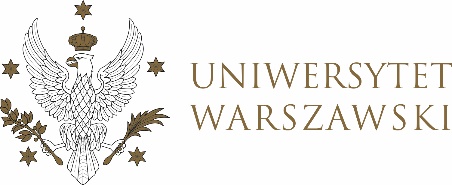 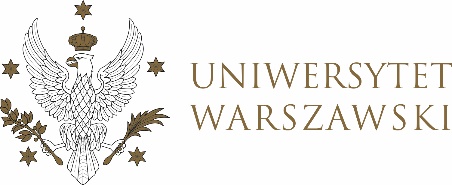 
UCHWAŁA NR 45/2022RADY DYDAKTYCZNEJ DLA KIERUNKÓW STUDIÓW BEZPIECZEŃSTWO WEWNĘTRZNE, EUROPEISTYKA – INTEGRACJA EUROPEJSKA, ORGANIZOWANIE RYNKU PRACY, POLITOLOGIA, POLITYKA SPOŁECZNA, STOSUNKI MIĘDZYNARODOWE, STUDIA EUROAZJATYCKIEz dnia 28 maja 2022 r.zmieniająca uchwałę nr 37/2022 Rady Dydaktycznej WNPSM dotyczącą przyjęcia koncepcji kształcenia dla kierunku studiów 
bezpieczeństwo cybernetyczne I i II stopnia, studia stacjonarne Na podstawie § 143 pkt 1 uchwały nr 443 Senatu Uniwersytetu Warszawskiego 
z dnia 26 czerwca 2019 r. w sprawie uchwalenia Statutu Uniwersytetu Warszawskiego (Monitor UW 26.06.2019 poz. 190) Rada Dydaktyczna postanawia, co następuje:§ 1W uchwale nr 37/2022 Rady Dydaktycznej z dnia 18 maja 2021 r. w sprawie przyjęcia koncepcji kształcenia dla kierunku studiów bezpieczeństwo cybernetyczne I i II stopnia, studia stacjonarne dokonuje się zmiany nazwy kierunku studiów 
z bezpieczeństwo cybernetyczne na bezpieczeństwo cyberprzestrzeni.§ 2Uchwała wchodzi w życie z dniem podjęcia.Przewodniczący Rady Dydaktycznej: M. Raś 